Istituto Comprensivo di Barzanò 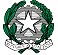 SEDE: Via Leonardo da Vinci, 22 – 23891 Barzanò (Lecco)C.F. 85001820134-  Cod. Min. LCIC80800X Tel. 039.955044 / 039.9272537 - Fax 039.9287473                                                                               e-mail: lcic80800x@istruzione.it  - sito web : www.icsbarzano.gov.it 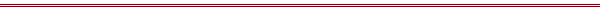 Circolare n. 95				Barzanò, 25/03/2019Ai Docenti Referenti di Plesso delle Scuole Primarie 						Al docente Collaboratore						Ai Docenti Funzione Strumentale Valutazione						All’AlboOGGETTO: convocazione Staff I Docenti in indirizzo sono convocati per venerdì 5 aprile 2019 alle ore 13.30 presso la scuola Secondaria di primo grado, con il seguente ordine del giorno: Organizzazione prove INVALSI.Distinti saluti									Il dirigente scolastico								          Dott.ssa Roberta Rizzini